CIPP-IDAA PCR Design-Validation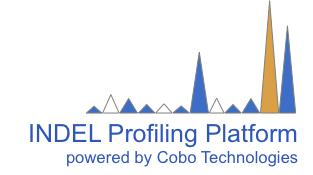 Target Sequence FormDate:Contact Person: Mail: Company, university: PO Number:Genomic sequence (from F to R primer) – min. 1000bs total (+/- 500bs around gRNA target):**Please highlight the target site(s) for the genome editing tool**